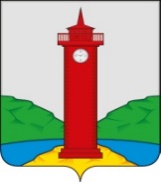 РОССИЙСКАЯ ФЕДЕРАЦИЯ
САМАРСКАЯ ОБЛАСТЬМУНИЦИПАЛЬНЫЙ РАЙОН ВолжскийСОБРАНИЕ ПРЕДСТАВИТЕЛЕЙ СЕЛЬСКОГО ПОСЕЛЕНИЯ КУРУМОЧЧЕТВЕРТОГО СОЗЫВА РЕШЕНИЕот «15» февраля 2023г                                                                             № 133/40  О ежегодном отчете Главы сельского поселения Курумоч муниципального района Волжский Самарской области о результатах деятельности Администрации сельского поселения Курумоч муниципального района Волжский Самарской области за 2022 годВ соответствии с Федеральным законом от 06.10.2003 года № 131-ФЗ «Об общих принципах организации местного самоуправления в Российской Федерации», руководствуясь Уставом муниципального района Волжский Самарской области, заслушав ежегодный отчет Главы сельского поселения Курумоч муниципального района Волжский Самарской области о результатах деятельности Администрации сельского поселения Курумоч муниципального района Волжский, Собрание Представителей Волжского района Самарской области РЕШИЛО:Ежегодный отчет Главы сельского поселения Курумоч муниципального района Волжский Самарской области о результатах деятельности Администрации сельского поселения Курумоч муниципального района Волжский Самарской области за 2022 год принять к сведению (прилагается).Признать удовлетворительно деятельность Администрации сельского поселения Курумоч муниципального района Волжский Самарской области за 2022 год.    3.  Настоящее решение вступает в силу с момента его подписания.    4. Опубликовать настоящее Решение в ежемесячном информационном вестнике «Вести сельского поселения Курумоч» и на официальном информационном сайте Администрации сельского поселения Курумоч http://sp-kurumoch.ru .Глава сельского поселения Курумоч 					И.В. Елизаров Председатель Собрания представителей					И.К. Каширин сельского поселения КурумочКондратьева  3021910Приложение к Решению Собрания представителейСельского поселения Курумочот «15» февраля 2023г №   133/40Отчет о деятельности главы сельского поселения Курумоч и деятельности Администрации сельского поселения Курумоч муниципального района Волжский Самарской области за 2022 годУважаемые депутаты, работники бюджетных и муниципальных учреждений и жители сельского  поселения Курумоч!  Жизнь в современном мире летит стремительно, и вот наступило время очередного ежегодного отчета о том, что было сделано в сельском поселении  и что в планах на ближайшую перспективу. Наша встреча проходит в очень сложное время.   С февраля месяца Россия живёт под мощным политическим и санкционным давлением со стороны стран Запада. В сентябре 2022 года мы, как все муниципалитеты и органы государственной власти Самарской области в полном объеме приступили к работе по оказанию содействия в проведении частичной мобилизации.  Мобилизация граждан проведена в строгом соответствии с требованиями, установленными нормативными правовыми актами Правительства России, и выполнена в полном объеме.   По поручению Дмитрия Азарова созданы социальные паспорта для семей военных, которые призваны в рамках частичной мобилизации, чтобы индивидуально оказывать родным и близким необходимую помощь. Глава поселения  регулярно встречается с семьями бойцов, которые уже участвуют в спецоперации, чтобы узнать волнующие их вопросы и помочь в решении.  Помощь жёнам и детям защитников в решении любых социальных вопросов – одна из важнейших задач. Сейчас с каждой семьей мобилизованных ведется работа. И если возникают проблемы, ответственные службы пытаются сразу же найти решение.   Родные и близкие военнослужащих окружены заботой и вниманием.   На уровне муниципального образования оказывается   всемерная  помощь,  защита и поддержка семьям военнослужащих: четырем семьям привезены дрова, восстановлено уличное освещение у дома, оказана помощь в ремонте квартиры, осуществлялись адресные поздравления с Днем матери, детям мобилизованных вручены подарки «Елки желаний»,   со всеми семьями находимся на связи.      С начало военной операции прошел переломный момент в сознании и поведении людей, год был наполнен духовными событиями, патриотическими мероприятиями в поддержку нашей армии, мобилизованных.  В единстве наша сила!   Наш волонтер   Лапшенкова Наталья вышла с инициативой к жителям и в сельском поселении Курумоч   создана группа «Крылья Победы». Сегодня уже никто не смог остаться в стороне от происходящего в нашей стране:  объединились жители поселения, подключились соседние территории, бизнес сообщества, предприниматели.   Прихожане нашего храма активно включились в поддержку фронта. За счет собранных добровольных пожертвований жителей нашего поселения, предпринимателей, мы обеспечили необходимой экипировкой всех мобилизованных наших граждан. Работа продолжается постоянно. Собрали огромное количество гуманитарной помощи: продукты, консервы, крупы,  средства гигиены, носки. Отмечу предпринимателей ЦБИ, семью Погодиных, Агеевых, Калашниковых и многих других.   Большую акцию  по сбору гуманитарной помощи провели в школе.   Ребята  пишут письма  на фронт. В библиотеке проводятся акции по сбору макулатуры, вырученные средства поступают в фонд. Все жители приносят продукты, одежду и сигареты. Наши женщины шьют практически круглосуточно для госпиталя   и для фронта: маскхалаты и бандажи, бельё и стерильные салфетки. Вязальщицы вяжут без усталости балаклавы, перчатки, носки, пояса. Их изделиям  уже нет счета.   Поставлено на поток производство печек буржуек, сварщики  МУП ЖКХ, котельной, газового хозяйства.    Женщины из поселка Ильинка вяжут маскировочные сети.    Сураев Николай Николаевич передал на фронт две бани. И когда мы видим обратную связь, благодарные слова и фото  наших ребят, для нас это высшая награда, и мы точно знаем, что будем и дальше поддерживать наших.    Я мало назвал фамилий, не хочу обидеть никого, но говорю слова сердечной благодарности каждому из вас, даже самая небольшая помощь, поступок, которые вы совершаете каждый день, показывает солидарность с нашими парнями, которые выполняют сейчас такую непростую задачу. Военнослужащим    это придает   силы, уверенность в себе и в том, что здесь, на родной земле, о них помнят, о них заботятся.  На сегодняшний день  десять Депутатов собрания представителей сельского поселения Курумоч  осуществляют полномочия на непостоянной основе.     В 2022 году Собранием представителей проведено 15  заседаний, принято 51 Решение, проведено 19 публичных слушаний.  За данный период депутаты Собрания представителей активно принимали участие во всех мероприятиях, которые проходили на территории муниципального района Волжский  и сельского поселения.  Все избранные  депутаты  являются членами партии Единая Россия.     С.п. Курумоч включает в себя 4 первичных отделения численностью 60 человек.  Партийный актив и жители с.п. Курумоч принимали активное участие в мероприятиях по реализации партийных проектов. Все мероприятия проводятся при участии  партийного актива.   Актуальными остаются традиционные вопросы деятельности Администрации сельского поселения Курумоч.    Бюджет         Решением Собрания представителей  утвержден бюджет на 2023 год и на плановый период 2024 и 2025 годов. Основной задачей  СП  в соответствии с требованиями Федерального законодательства и Устава поселения является предварительное рассмотрение, принятие бюджета, контроль за его исполнением и утверждение отчета об исполнении бюджета за истекший финансовый год. Увеличение собственной доходной части бюджета, вхождение в областные и федеральные программы было и остаётся для администрации поселения  первостепенным.  Доходная часть бюджета сельского  поселения Курумоч   в 2022 году составила 45 млн. 795 тыс. руб.      Из  общей суммы доходов – 85,6 %  это  собственные доходы. В 2021 году они составляли 63% в доходной части бюджета.      В 2022 году на 615 ,8 тыс.рублей увеличились собственные доходы   по сравнению с 2021 годом, темп роста   составил 101,6 процента.Налоговые поступления:земельный налог  с физических лиц составил  9 млн. 557  тыс. руб. (по сравнению с 2021 годом произошло увеличение  на 1 млн.561тыс. руб). земельный налог с юридических лиц составил  8 млн. 730 тыс. руб., значимая часть поступления данного налога ожидается 28 февраля . налог на имущество составил  5 млн.  501  тыс. руб.  (это  на 856 тыс. руб. больше  чем в 2021 году).5 млн.908 тыс. рублей  составили доходы от уплаты акцизов на топливо, это на  971,0 тыс. руб. больше предыдущего  периода.  По всем позициям налоговых поступлений имеется тенденция на рост показателей. Этому способствовала системная работа специалистов администрации и МБУ сельского поселения Курумоч, большая работа с населением по  постановке объектов на кадастровый учет, регистрации права на объекты недвижимости, приведению в соответствие адресов, работа с налогоплательщиками, представление интересов в суде. Отмечу работу специалистов: Куливец О.Н., Чернышовой Л.В., Москвитиной Е.В., Катынской О.Н.   Расходная часть бюджета сельского поселения  сформирована по методу программного планирования. Всего на территории поселения  действует   7 муниципальных  программа, включающие в себя подпрограммы, направленные на все аспекты жизнедеятельности и охватывающие все возложенные  131 ФЗ полномочия.   Расходы в прошедшем году составили 44 млн. 374 тыс. рублей,  из них 34 % это  расходы на ЖКХ и благоустройство, 17,8 % расходы на содержание культуры.    Экономика  В условиях новых экономических реалий экономика сельского поселения Курумоч  показала свою устойчивость. Сельские  предприятия продолжают стабильно работать, закрытий, ликвидаций, массовых высвобождений работников за весь санкционный период не произошло. 8 млн. 622 тыс. рублей  составил налог на доходы физических лиц (НДФЛ)  (увеличение по сравнению с 2021 годом составило 2 млн.658 тыс. руб.).  Деятельность Администрации сельского поселения Курумоч Деятельность администрации поселения не возможна без решения проблем наших жителей, поэтому работа с населением остается приоритетным направлением:  За  отчетный   период поступило письменных обращений граждан  144 , это меньше чем в 2021 году на 25%.    Если провести анализ по тематике обращений, то по-прежнему лидирующее положение занимают обращения, связанные с землепользованием (удельная доля 56%).       В соответствии с законодательством до 1 декабря 2022 года органы власти должны будут создать официальные аккаунты в «Одноклассниках» и «ВКонтакте».   Сегодня самым удобным способом общения граждан и власти являются социальные сети. Именно через соцсети, которые так плотно вошли в нашу повседневную жизнь, мы получаем новости, делимся достижениями, объединяемся для добрых дел и оперативно реагируем на проблемы. Госпаблики учреждений сельского поселения Курумоч: Администрации сельского поселения, Собрания представителей, Центра культуры и МУП ЖКХ    есть во всех российских социальных сетях. Подписавшись на них, каждый сможет наблюдать за работой  организаций и муниципальных органов власти в удобном   формате в соцсетях. Госпаблики становятся   площадкой для общения. Здесь уже можно задать волнующий вопрос и оперативно получить на него ответ Главой  сельского поселения   Курумоч  утверждено 559  организационно - распорядительных  документов, в их числе:Постановлений  - 512;Распоряжений  по  основным  вопросам  деятельности  -   47.         Выдано  справок - 2060  шт.        Совершено    нотариальных действий -  86,   от исполнения которых  поступило в бюджет   -  19 000 руб. государственной пошлины. Каждое третье нотариальное действие совершено с выездом на дом  граждан.  МФЦ. Большим удобством для населения  является открытое  рабочее место специалиста Многофункционального центра предоставления государственных и муниципальных услуг (МФЦ), который  на постоянной основе   ведет прием граждан. МФЦ облегчает гражданам работу по получению документов, регистрации сделок и прав на имущество.   Население    Муниципальное образование живет и развивается стабильно. По состоянию на 01.01.2022  численность населения сельского поселения Курумоч составила  7200  человека. 90% населения проживает в селе Курумоч.  В последние годы наметилось снижение рождаемости. В 2022 году родилось  46 детей, а в  2021  родилось 66. Умерло 74 человека (в 2021 году -100 чел.). По возрастному  составу самую многочисленную группу населения составляет  население   трудоспособного  возраста  -    56 %   общей  численности. Детей всех возрастов – 1400 человек, составляет 19 % в общей  структуре населения (в 2021 году их доля составляла 23 %, ,   являются пенсионерами  25  %   населения.  На территории сельского поселения Курумоч проживают:54 многодетных  семей, в которых  воспитывается -176  ребенка;Участников  и инвалидов  Великой отечественной войны – 3 человека;Ветеранов  Великой отечественной войны -  11 человек;Участников  блокады Ленинграда – 1 человек;Участников  ликвидации последствий Чернобыльской АЭС -  5  человек;Участников  военных действий в Афганистане - 9  человек;Участников  военных действий в Чеченской республике - 24    человек.    На территории сельского поселения Курумоч продолжает работать добровольная народная дружина по охране общественного порядка, внесенная в региональный реестр народных дружин. В ДНД сельского поселения Курумоч состоят 9 человек.  На содержание выплачено 83 тыс. рублей       Военно - учетный стол.    К отдельным государственным полномочиям, переданным органам местного самоуправления федеральными законами, относится ведение воинского учета граждан, пребывающих в запасе.    Объем средств, направленных в поселение в виде субвенций   из федерального бюджета предусмотренных на выполнение государственных полномочий (ВУС) на 2022  год, составил 251 тыс. рублей. Следует отметить, что в связи с началом частичной   мобилизации на работника ВУС Домницкую Ольгу Сергеевну легла  дополнительная работа, требующая ответственного подхода и моральной выдержки, все поставленные задачи были выполнены на высоком уровне. Призваны в ряды Российской армии 10 человек. Призвано по мобилизации 21 человек.  БлагоустройствоБольшая работа по благоустройству территории проведена при подготовке к празднованию 85-ти летия района. Для нас это   честь, что местом  для проведения такого значимого  для  района  и  губернии мероприятия  выбрано наше село.   В составе   делегации  люди-руководители, за которыми стоят золотые коллективы и население: Глава поселения, депутаты собрания представителей, руководители учреждений и организаций, представляющие различные сферы  деятельности, которые  обеспечивают социальное благополучие населения   председатели общественных движений инвалидов и ветеранов войн, волонтеры,  тренеры легендарных  спортивных   команд, наши чемпионы. И конечно постоянные меценаты   поселения    и наши активисты! Замыкал  делегацию ВПК «Беркут» под руководством Смирнова Вячеслава Николаевича.   Для    решения вопроса благоустройства необходимо значительное финансирование. Но проблема благоустройства – это не только финансы, но и человеческий фактор.  Красивое и чистое село - это заслуга жителей, и от того, как они ухаживают за своим домовладениями, наводят порядок возле своих дворов, зависит внешний вид самого села.  Хочется выразить слова благодарности людям, чей вклад помогает стать нашему селу краше и ухоженее.   Прошедший год был наполнен духовностью и патриотизмом, все мероприятия  направлены на веру, мир и единение.  11 сентября по инициативе духовенства Отца Виталия и  руководства военно-патриотического клуба «Беркут»   осенью по территории поселения прошел крестный ход, с участием прихожан и кадетов. Для молодого поколения участие в крестном ходе имело большое значения. Во время крестного хода люди становятся ближе к богу и друг другу.   В  сентябре  по нашей территории прошел   «Бег  Мира», посвященный миру и дружбе, к нему примкнули и наши жители : серебряные волонтеры и юнармейцы, взрослые и дети.    06 октября 2022 года произошло знаковое событие для духовной жизни жителей сельского поселения Курумоч муниципального района Волжский Самарской области. Состоялось освящение и установка малого купола с новым освященным  крестом на старинный Храм в честь Крещения Господня  в с. Курумоч. Жители более 2 лет ждали этого момента. Поучаствовать в значимом для села событии собрались местные жители. Установке купола предшествовала праздничная служба.  Водружением атрибута на купол занимались рабочие, которые специализируются на кровельном деле. Масштабный проект по спасению архитектурного наследия завершен. Слова благодарности нашим волонтерам   Екатерине Карповой и Виктории Годуйко - девушки помогают в решении проблем села и проблем нашего Храма, они смогли объединить наших жителей, прихожан  и собрать  денежные средств на купол и крест. 8 октября 2022 года в культурной жизни сельского поселения Курумоч состоялось торжественное открытие летней досуговой площадки по проекту «Согласие» конкурса «Солидарные сообщества»  Благотворительного фонда Тимченко, размер гранта составил 400 тысяч рублей.   Волонтеры Кисельков Федор, Марин Юрий, Козлов Алексей провели субботники по вывозу строительного лома, юные кадеты  из ВПК «Беркут» под руководством Смирнова Вячеслава вместе с родителями трудились на расчистке и благоустройстве территории.   Партнерами проекта стали наши постоянные благотворители  Саркисян Армен Суренович ООО «Лидер 63» предоставив безвозмездно блоки на строительство ограждения. Реализацию проекта  взял на себя    Данилов Владимир  Васильевич.     Открытие досуговой площадки было ознаменовано большим праздником с концертом, посадкой 200-ти декоративных кустарников, которые  безвозмездно предоставила Вера Глухова.    Каждый объект,  вышедший из под рук Данилова Владимира Васильевича  имеет свой индивидуальный облик, так было и со сценой на центральной площади. Владимир Данилов   вышел с инициативой и с ребятами из ВПК «Беркут»  установили поклонный крест на въезде в село.     Большую помощь в озеленении села оказывает Вера Викторовна Глухова .   На территории бюджетных учреждений высажено  150 гортензий.   Индивидуальный предприниматель Платонов Вячеслав  безвозмездно высаживает   однолетние цветы  для озеленения Обелиска. Летом нельзя без восхищения и гордости пройти мимо  усадьбы и двора семьи Грыжановых. Зимой Валерий Юрьевич удивительным образом украшает свой дом, деревья  и улицу гирляндами, изготавливает ледяные фигуры сказочных героев. Это место в селе самое  излюбленное   для прогулок  детей и взрослых. Валерий благоустраивает берег реки Курумка, там появились вазоны с цветами, в эту композицию удачно вписывается и лодка, полная цветов, домик для уток. В 2022 году Валерий Грыжанов удостоен звания «Хозяин села».    Благодаря победе в конкурсе проектов, проводимом министерством сельского хозяйства в рамках федеральной программы  «Комплексное развитие сельских территорий»  в 2023 году на берегу будет установлена детская игровая площадка на резиновой безопасной основе.   Сейчас   поданы заявки для участия в федеральной программе  «Комплексное развитие сельских территорий»    на 2024 год  с проектом «Устройство универсальной спортивной площадки на набережной реки Курумка» и «Устройство детской игровой площадки во дворе доммов по 32,34,36 по пр.Ленина»В случае победы в конкурсе проектов  нам не обойтись без помощи наших волонтеров,  агитируя и привлекая жителей к трудовому и финансовому участию мы совместно создадим   пространство  для отдыха.   Бизнес вливается в благоустройство общественных пространств.  Предприниматели при создании своих объектов все больше делают акцент на благоустройство прилежащей территории, что делает объекты выгодно привлекательными.  Территория у кафе «Шашлычный дворик» привлекает своей ухоженностью.Предприниматель Сивакова Оксана благоустроила территорию у комплекса кафе «Плаза» ,установлены  качели и фотозона. Этот объект украшает гостевой маршрут. Предприниматель Роман Антонович и Баландина Любовь  реализовав проект    организовал комфортный тротуар и  парковку на площади перед зданием. Администрация с  большой благодарностью относится к тем гражданам индивидуальных и многоквартирных домов, которые благоустраивают прилежащие к домам территории, не жалея  при этом сил, времени и средств.    Жилой фонд  На балансе администрации поселения состоит жилищный муниципальный фонд в количестве 134 квартиры, площадью 5 504 кв.м.. В 2022 году построено и введено в эксплуатацию гражданами 114 индивидуальных жилых домов, общей площадью 21 170 кв.м.  Индивидуальное строительство на селе ведется активно.    По  программе     капитального ремонта в 2022 году были проведены ремонтные работы кровли мкд по адресу: проспект Ленина, дома 4,12,14,16, Мира, дом  7, а так же кинженерные сети по адресу Гаражная,д.4.   В рамках МП Волжского района «Формирование комфортной городской среды на 2018 - 2024 годы» выполнено  благоустройство дворовых  территорий: в с. Курумоч благоустроены дворы  - установлены  лавочки, урны  (пр. Ленина, 32, 34, 36, ул.Жигулевская,д.5.   В рамках программы переселение из ветхого и аварийного жилья   на территории железнодорожной станции  подлежат расселению 78 жителей трех домов из 26 квартир. Срок решения вопроса определен     2024 год. На сегодняшний день для жителей, подлежащих расселению, в Кошелев- парке выкуплены квартиры  в  строящемся доме.      В 2022 году активно велась и продолжается  работа по взаимодействию с гражданами, владельцами ИЖС по бесплатной газификации частных домовладений в рамках Государственной программы. Специалистом администрации Чернышовой Любовью Викторовной проведено более 10 кустовых встреч с жителями, в результате  разъяснительной работы заключено 294 договора, на сегодняшний день из них 18 домов газифицировано.     В рамках   федерального проекта «Формирование комфортной городской среды»  входящего в состав национального проекта «Жилье и городская среда» благоустроена общественная территории Обелиска Славы. Укреплены подпорные стены, выложена брусчатка, установлены парковые светильники, диваны, вазоны.  Общественное пространство Обелиска Славы  обрело новый облик. Весной будет установлена информационная плита. Большую помощь оказывают наши жители, так  Бирючков Анатолий  контролировал все виды работ, постоянно занимается благоустройством. Алкарев Денис отремонтировал Звезду Вечного огня.  Региональный партийный проект «Мой Дом»Активисты и депутаты «Единой России»   участвуют в «коммунальных» обучающих семинарах, контролируют капремонт многоквартирных домов и работу управляющей  компании.   Люди затрагивают множество других актуальных тем. На этих семинарах они напрямую могут задать свои вопросы и получить ответы. Каждому старшему по дому выдана рабочая тетрадь МКД, модельный договор управления многоквартирным домом, формы протоколов собрания собственников и формы отчетов, которые были специально разработаны специалистами в помощь жителям.     ДорогиВ рамках реализации федерального партийного проекта «Безопасные дороги» в целях осуществления дорожной деятельности произведен ямочный ремонт внутрипоселковых дорог (пр.Ленина, ул.Мира, ул.Юбилейная), установлены «лежачие полицейские», нанесена разметка  в рамках муниципальной программы «Безопасность дорожного движения в сельском поселении Курумоч», установлены искусственные неровности  в пос. Власть труда по ул. Школьная, Луговая, Новая, в селе Курумоч  по ул.М.Горького, ул. Советская.   Уличное освещение   Восстановлено освещение на улице М.Горького (ее начало), ул.Молодежная, в Сквере Победы.Планируется заменить энергосберегающие светильники в количестве 30-ти штук в селе Курумоч и поселке Власть труда.Деятельность муниципального унитарного предприятия ЖКХ  (и.о. директора Кузнецов Евгений Геннадьевич) Сфера жилищно-коммунального хозяйства всегда в фокусе внимания. Обеспечением населения водой, организацией водоотведения, благоустройством населенных пунктов, организацией уличного освещения на территории поселения занимается «МУП ЖКХ сельского поселения Курумоч»  Списочная численность – 61 человек За 2022 год оказано услуг на сумму 44 млн. 801 тыс. руб. Выработано питьевой воды на сумму 17 млн. 553 тыс. руб. Принято сточных вод на сумму 9 млн. 984 тыс. руб. Проведены ремонтные работы по содержанию жилого фонда  на сумму 1 млн. 218 тыс. руб.На 2023 г. запланировано: Мероприятия по подготовке многоквартирных домов с. Курумоч кработе в осенне-зимний период 2022-2023 г. г. на сумму 846 тыс 600 руб. Мероприятия по подготовке инженерных сетей и сооруженийводоснабжения и водоотведения на сумму 2 млн.600 тысПо-прежнему остаются не решенные вопросы по жизненно важнымобъектам: проектирование и строительство новых водозаборных сооружений насумму 60 млн. руб. проектирование и строительство новых очистных сооружений насумму 40 млн. руб.   Задолженность населения за потребленные коммунальные услугитолько перед «МУП ЖКХ сельского поселения Курумоч» составляет – 7млн. 653 тыс. рублей.   Кроме того, задолженность Управляющей компании «Коммунальныесистемы» - 13 млн. 389 тыс. руб (год назад она составляла 11 млн.).   Газовое  хозяйство  руководитель Караван Владимир Алексеевич На территории поселения работает аварийная бригада СВГК. Аварийные ситуации  на линейных объектах устранялись оперативно.     ПСЧ-159 руководитель Немоляев Николай Викторович  Пожарно-спасательная часть №159 (ПСЧ №159) входит в состав ПСО №46. Подразделение пожарной части создано в 1996 году.  На вооружении состоит 2 пожарных автомобиля основного назначения, в штате 16 чел. Кроме того часть оказывает большую помощь летом  в благоустройстве и содержанию фонтана в парке.  МУП Тепло  руководитель Сахарнов Александр Анатольевич  Организация МУП «Тепло Волжского района» В 2022 году выработало тепловой энергии 25 183 Гкал из них отпущено тепловой энергии населению 16 726  Гкал бюджетным организациям 4 619 Гкал, прочим организациям 920 Гкал. Согласно разработанных мероприятий были выполнены  работы по замене тепловых сетей по ул. Пр.Ленина 34   в количестве 100 м , в связи с повышением качества и надежности работы тепловых сетей была разработана инвестиционная  программа  для  повышения энергоэффективности работы тепловых сетей и надежного предоставления коммунальных услуг потребителям. Срок реализации программы 2022-2023 гг., 1 этап инвестиционной программы выполнен на 100% была смонтирована тепловая сеть 257 м. диаметром 108мм. по ул. пр. Ленина 30-32. Так же провели выборочный ремонт по изоляции тепловых сетей по ул. Пионерская ,ул. Победы, Пр. Ленина, и детских садов. Проведена большая работа по ревизии и ремонту котельного оборудования, а так же режимных наладок котлов и тепловых сетей .  Совместно с УК и МУПом Сельского поселения Курумоч проведены работы по регулировки тепловых сетей и абонентов. На основании выше изложенного МУП   «Тепло Волжского района»   мероприятия по ремонту и ревизии теплоснабжения поселения Курумоч выполнили на 100%                                                                                                                                    Автотранспорт   Пассажирскими перевозками занимаются индивидуальные предприниматели. По территории поселения для перевозки пассажиров с интервалом 20 минут проходит местный автобусный маршрут «Курумоч - Самара», проходящий через ж/д станцию Курумоч. По расписанию маршрут проходит и через п. Власть Труда.   Меры  социальной  поддержки  руководитель Тарасова Ольга Николаевна  Реализацией государственной политики в сфере социального обслуживания пожилых граждан  и инвалидов   занимается  Отделение социального обслуживания на дому сельского поселения Курумоч, которое  является структурным подразделением Автономной некоммерческой организации «Центр социального обслуживания населения Поволжского округа», основной вид деятельности оказание социального обслуживания на дому пенсионерам и инвалидам. В отделении социального обслуживания на дому с.п. Курумоч работает 10 социальных работников, 1 зав. отделением. В 2022 г. в отделении находились на обслуживании 118  человек.  Социальные работники отделения не только оказывают широкий перечень социальных услуг на дому закрепленными за ними получателями социальных услуг, но и активно участвуют во всех проводимых на территории поселения мероприятиях, субботниках, выборах. Обслуживаемое население дает очень высокую оценку  социальным работникам нашего села.  Образование, руководитель  Тиханова Екатерина Александровна  На территории сельского поселения Курумоч функционирует 1 школа, 3 детских сада. В них обучается 880 школьников.  В 2022 году окончили школу с медалями 2 выпускников,   8учащихся являются победителями и призерами олимпиад.  117 учащихся подвозят 3 школьных автобуса по 3 школьным маршрутам. В 2022 году проведены большие работы по ремонту кровли в новой школе, а так же ремонт классов. Коллектив и учащиеся школы принимают активное участие во всех акциях проводимых на территории поселения, они первые приняли участие в помощи фронту. В каждом классе собрали не одну коробку гуманитарной помощи.      Патриотические мероприятия проводятся широким фронтом.  Юнармейцы подают пример ребятам во всем. Традиционно школьники приняли участие в акции «Коробка новогоднего счастья». Работает в школе и «Точка роста». Развито школьное самоуправление.  Дошкольное образование, Бородай Татьяна Александровна. Всего в СП – 365 воспитанников, действуют 17 групп, из них 4 группы раннего возраста (от 1 до 3 лет), а так же группы комбинированной и компенсирующей направленности, очередь ликвидирована в 2019 г.   Всего в структурном подразделении 91 сотрудник (37  педагогических работников,  54  обслуживающий персонал), 53 % от педагогического состава имеют первую и высшую квалификационную категорию. Чувство родины у ребенка формируется не только в семье, но и в детском саду. Большая роль отводится  педагогами  при проведении мероприятий   воспитательной   направленности при  формировании  у детей чувства любви к своему родному краю,  патриотизма,    приобщению  детей к культурному наследию,  знакомству детей с символами государства (гербом, флагом, гимном).   Культура, руководитель Богословская Любовь Владимировна.  Большая роль учреждением отводится реализации региональных составляющих национального проекта «Культура». Все культурно-массовые и спортивные мероприятия в поселении сопровождаются выступлениями творческих коллективов СДК «Жигули».  В стенах Дома культуры работает  33 коллектива, в которых занимается     366  участника.В рамках национального проекта «Культура» декомпозированный показатель «Количество посетителей  культурно-массовых мероприятий всего» исполнен на 133,5 %.  Практически ежедневно размещаются  данные о мероприятиях в сфере культуры  на цифровой платформе «PRO.Культура.РФ» , показатель «Визиты сайта» составил 4050 просмотров и выполнен на 202%.  В 2022 году   в целях реализации  Указа Президента приняты меры  достижению по показателю «Средняя заработная плата работников культуры» в  рамках      национального проекта «Культура», она составила 31 187 руб.  Благодаря  участию коллективов  в творческих фестивалях и конкурсах различного уровня  растет уровень мастерства,   расширяется профессиональный  кругозор,  растет  уверенность в себе  как  отдельной творческой личности, так и  а коллектива  в целом. В 2022 году   приняли участие в конкурсно - фестивальной деятельности  19 коллектив, в которых занимается 128 участников, они  стали дипломантами и лауреатами 1, 2, 3 степени международных, всероссийских и областного уровней. 36% всех участников творческих коллективов награждены различными наградами. Федеральный партийный проект «Крепкая семья»   -это   один из приоритетных проектов Партии «ЕДИНАЯ РОССИЯ», призван содействовать укреплению семьи, сохранению лучших семейных традиций, гармоничному воспитанию здорового поколения, улучшению демографической ситуации.В рамках реализации данного проекта «Крепкая семья» проведены следующие мероприятия, в которых приняли участие жители с.п.Курумоч :Конкурс проектов «Судьба моей семьи в истории Земли Волжской»;Акция «Собери ребенка в школу»;В предновогодних акциях «Елка желаний», «Коробка новогоднего счастья».      На постоянной основе чествуем юбиляров, адресно  поздравляем пожилых и ветеранов.  08.07.2022 года в Доме культуры  проведено традиционное торжественное мероприятие посвященное дню Семьи, любви и верности, где чествовали юбилейные пары, прожившие совместно в браке 50 лет.Библиотека, руководитель Брылева Наталья Владимировна. В настоящее время библиотечное обслуживание населения поселения осуществляет одна общедоступная библиотека. Зарегистрировано читателей - 1629 человека. Объём фондов которой, составляет 15 000 изданий. Услугами библиотеки пользуется больше 25% жителей поселения сельского поселения Курумоч, из них 10% детей, 4 % юношей. Число посещений составило 6668 человек. Большую роль уделяют проведению мероприятий и увеличения охвата населения разных возрастов  на мероприятиях  проведенных вне библиотеки  в стенах школы, ДК, детских садах, во дворах , их количество составило 226.     Помещения библиотеки на сегодняшний день находятся в неудовлетворительном  состоянии и требуют капитального ремонта, материально техническая база не отвечают современным требованиям к обслуживанию читателей и к хранению фонда.  МБОУ ДО «ДШИ №3» с. Курумоч, руководитель Кашаева Светлана Александровна  В МБОУ ДО «ДШИ № 3 » с. Курумоч работает 4 отделения:- музыкальное;- театральное;- художественное;- хореографическое. В настоящее время обучаются 202 учащихся   из них обучаются по:-дополнительным предпрофессиональным общеобразовательным программам – 116 обучающихся;- дополнительным общеразвивающим программам – 86 обучающихся. Обучающиеся ежегодно представляют ДШИ №3 на конкурсах различного уровня, среди них:- XXVII Международный конкурс детского и юношеского творчества «Роза ветров» Всемирный финал 27 сезона г. Москва – диплом лауреата 2 премии (ансамбль РНИ «Светоч» (рук. Мерзлякова Л.С.);- IX Международный конкурс-фестиваль имени Савелия Орлова – 2 диплом лауреата 2 степени (Григорьева Анна, фортепианный ансамбль (преп. Осокина Э.В.), диплом лауреата 3 степени (фортепианный ансамбль (преп. Осокина Э.В.).Сотрудничая с детскими садами, общеобразовательной школой, ДК «Жигули» библиотекой с. Курумоч, православной воскресной школой, ДШИ № 3 старается поддерживать профессиональный статус образовательного учреждения дополнительного образования детей и положительный имидж развития школы, как основного социокультурного центра села.  Помещение детской школы искусств требует: замены электропроводки, капитальный ремонт крыши,капитальное обновление половзамена фортепиано в количестве 10 шт. (так же очень хочется видеть фортепиано в СОШ им. Кузнецова и ДК «Жигули» для реализации культурно-просветительской деятельности)  Здравоохранение  Курумоченское отделение , руководитель Скворчевская Светлана Александровна.   В структуру Курумоченского отделения входят: поликлиника и стационар,   ФАП - п. Власть Труда, в котором оказываются медицинские услуги населению.     В настоящее время к Курумоченскому отделению ГБУЗ СО «Волжская ЦРБ» прикреплено 7011 человек, из них детское население составляет - 1334 человек (19%), взрослое население - 5677 человек (80%),   пенсионеры по возрасту -2037 человека (29%). Имеется 4 терапевтических участка, 1 педиатрический. В поликлинике имеется 10 кабинетов:1 кабинет врача педиатра, 3 кабинета врача терапевта участкового, 1 кабинет врача общей практики, кабинет врача акушера гинеколога, работают кабинеты офтальмолога, ЛОРа, УЗИ, процедурный кабинет, прививочный кабинет работает в круглосуточном режиме.   В Курумоченское отделение было приобретено:  - Монитор фетальный  - Гинекологическое кресло  - Коагулятор  - Аппарат УЗИ  - КольпоскопЭкстренная медицинская помощь жителям с. Курумоч осуществляется силами бригад скорой медицинской помощи ГБУЗ ССМП круглосуточно.   Хочу отметить  профессиональные  и слаженные действия  наших медиков, профессиональных врачей и грамотных медицинских сестер.   Продолжается ремонт кабинетов и палат.Спорт  Как известно, одним из ориентиров сохранения  и укрепления здоровья является спорт. Доля жителей, регулярно  занимающихся  физкультурой и спортом  составляет 47 %.   На территории поселения имеется бассейн, который находится в частной собственности. Большая часть населения, занимающихся спортом, сосредоточена  в  открытом  частными инвесторами   Центре   Боевых искусств.  Радует своими победами и наша легендарная  хоккейная команда.   В 2022 году произошло важное событие, которого мы все ждали много лет. Появился новый объект спортивной инфраструктуры: в  хоккейной раздевалке проведен капитальный ремонт, она обрела вторую жизнь. Общая стоимость ремонта составила  5 млн. 854 тысячи рублей. Благодарим Евгения Александровича за помощь района в решении проблемы (3 млн. 500 тысяч рублей – средства района).Сейчас перед нами стоит задача создать благоприятные условия для повышения ее функционала: наполнить раздевалку инвентарем:   скамейки, вешала, коврики,   чтобы объект жил, а хоккей развивался. Субъекты малого и среднего бизнеса. По состоянию на 01.01.2022 г., по данным сельском поселении Курумоч зарегистрировано   105 субъекта малого и среднего предпринимательства, из них 60 субъектов малого предпринимательства и 45 индивидуальных предпринимателей.    Специалистами  администрации организована большая работа по проведению информационной и разъяснительной  работы с населением по выходу из теневой экономики. Зарегистрировано   самозанятых 156 человек.  Имена наших предпринимателей известны далеко за пределами поселения это сыры Веры Лапшинской, хлеб ООО «Норман», сады Веры Глуховой, конный клуб Гелио парк, Гостиничный комплекс «Русская охота», магазин строительных материалов «Строй плаза». Активно принимали участие в реализации  Федерального   партийного а «Школа грамотного потребителя» на территории  с.п.Курумоч  проведены следующие мероприятия:Партийным активом проведено анкетирование жителей по оценке работы обслуживающих управляющих компаний в зимний период по уборке снега и деятельности в весеннее время.По инициативе партийного актива проведен цикл информационно-разъяснительных лекций об обеспечении безопасности при использования бытового газа, в рамках которых собственникам жилья и представителям многоквартирных домов были даны практические рекомендации.С целью повышения грамотности граждан в сфере жилищно-коммунального хозяйства проведены обучающие семинары по организации капитального ремонта.ЛПХ   В личных подсобных хозяйствах граждан содержится 113 головы КРС, в том числе 58 коровы, кроликов 238 голов, козы и овцы-92 голов. Приоритетным направлением является птицеводство, птицы 1600 голов. В связи с возникновением очагов АЧС в области, граждане  свинопоголовье не выращивают.   Благодарим  Главу муниципального района Волжский Макридина Евгения Александровича, куратора нашего поселения заместителя главы района Карякину Наталью Юрьевну, почетного гражданина Катынского Олега Лукьяновича, всех руководителей и специалистов   Администрации муниципального района Волжский,  депутатов поселения, руководителей и специалистов  структурных подразделений администрации сельского поселения Курумоч  это  МБУ, МУП  ЖКХ и МБУК «Центр культуры»  за слаженную работу коллективов на результат,  выражаю личную благодарность всем жителям, принимавшим активное участие в развитии нашего поселения. СПАСИБО  ЗА  ВНИМАНИЕ!